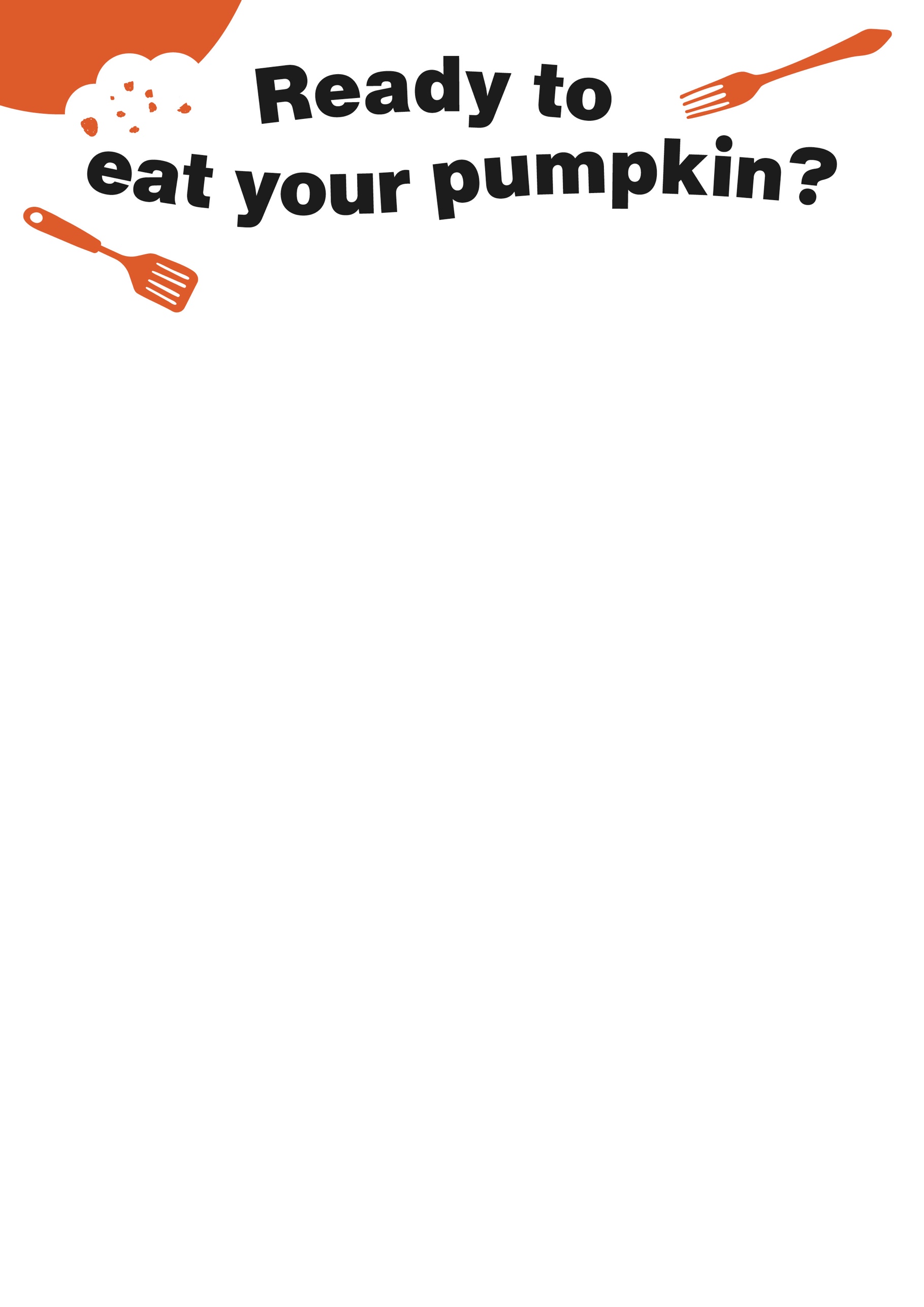 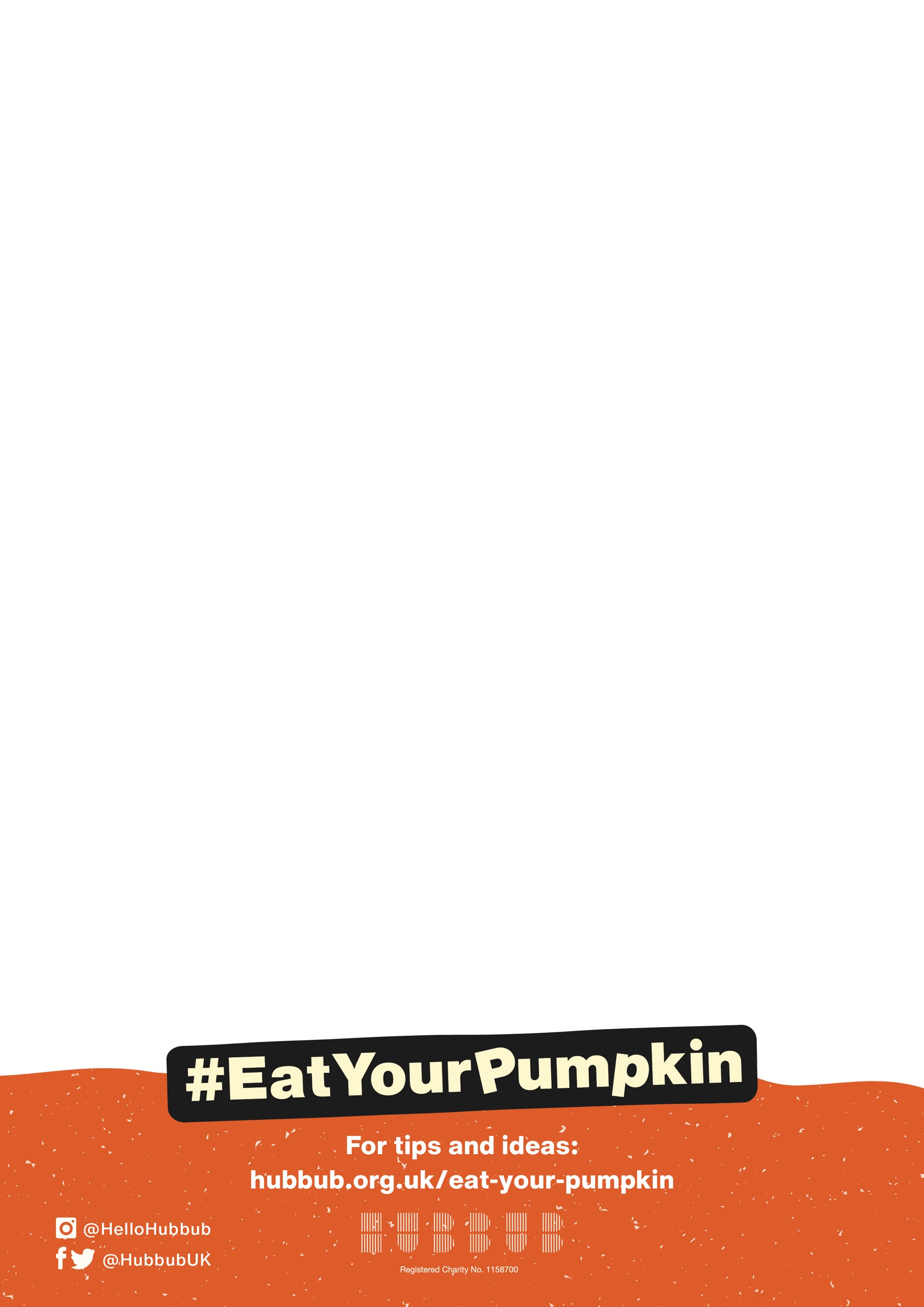 Trinity Methodist Church and 5th Codsall BrowniesWelcomes you toMessy Pumpkins!On Saturday 28th October at 3.30pm-5.30pmJoin us for a fun afternoon of pumpkin-themed craft activities,with coffee (and cake) for the grown-upsfollowed by a delicious, homemade meal to share together.Booking and further info:codsallmethodist@gmail.comFree event | Booking required